Баш7ортостан Республика3ы                                    Админ   Совет сельского поселения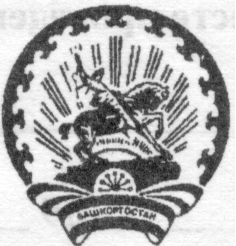 Б2л2б2й районыны8 муниципаль                                           Малиновский сельсовет   муниципаль-            районы Малиновка ауыл Советы                                           ного района Белебеевский районауыл бил2ме3е Советы                                                          Республики Башкортостан452021,Малиновка, М2кт2п ур,5                                                    452021,д.Малиновка,ул.Школьная,5__________________________________________________________________________________    КАРАР                                                                                  РЕШЕНИЕ 05 июль 2012й.                                   № 145                             05 июля 2012г. Об утверждении Программы противодействия коррупции в сельском поселении Малиновский сельсовет муниципального района Белебеевский район Республики Башкортостан на 2012-2014 годы            Руководствуясь ст.35 Федерального закона от 6 октября . №131 - ФЗ «Об общих принципах организации местного самоуправления в Российской Федерации», во исполнении Указа Президента Республики Башкортостан от 24.12.2008 года № УП-78 «Об утверждении программы противодействия коррупции в Республике Башкортостан», в целях дальнейшего развития системы противодействия коррупции в сельском поселении Малиновский сельсовет муниципального района Белебеевский район Республики Башкортостан, Совет сельского поселения Малиновский сельсовет муниципального района Белебеевский район Республики Башкортостан  РЕШИЛ:1. Утвердить Программу противодействия коррупции в сельском поселении Малиновский сельсовет муниципального района Белебеевский район Республики Башкортостан на 2012-2014 годы (прилагается).2. Администрации сельского поселения Малиновский сельсовет муниципального района Белебеевский район Республики Башкортостан обеспечить исполнение настоящего решения.3. Обнародовать Программу противодействия коррупции в сельском поселении Малиновский сельсовет муниципального  района Белебеевский район Республики Башкортостан на 2012-2014 годы в здании Администрации сельского поселения Малиновский сельсовет  муниципального района Белебеевский район Республики Башкортостан по адресу: д.Малиновка, 
ул.  Школьная, д. 5 и разместить на официальном сайте .	4. Контроль за исполнением настоящего решения возложить на постоянные комиссии Совета сельского поселения Малиновский сельсовет муниципального района Белебеевский  район Республики Башкортостан. И.о.главы сельского поселения                                            Ф.С.СадртдиноваУТВЕРЖДЕНА                                                                                         Решением Совета сельского поселения                                                                           Малиновский сельсовет муниципального района                                                                                 Белебеевский район Республики Башкортостан от  05.07.2012 г. № 145 ПРОГРАММАПРОТИВОДЕЙСТВИЯ КОРРУПЦИИ В  СЕЛЬСКОМ ПОСЕЛЕНИИ МАЛИНОВСКИЙ СЕЛЬСОВЕТ МУНИЦИПАЛЬНОГО РАЙОНА БЕЛЕБЕЕВСКИЙ РАЙОН РЕСПУБЛИКИ БАШКОРТОСТАННА 2012 - 2014 ГОДЫСодержаниеПаспорт Программы1. Основные цели и задачи Программы2. Сроки и этапы реализации Программы3. Основные направления реализации Программы4. Объем и источники финансирования Программы5. Ожидаемые результаты реализации Программы6. Оценка эффективности Программы7. Контроль за реализацией Программы8. Перечень программных мероприятийПаспорт ПрограммыНаименование Программы   Программа противодействия коррупции в сельском поселении Малиновский сельсовет муниципального района Белебеевский район Республики Башкортостан на 2012 - 2014 годыОснование для разработки  Указ Президента Российской Федерации от 13 апреля 2010 года №460 «О Национальной стратегии противодействия коррупции и Национальном плане противодействия коррупции на 2010-1011 годы»,;Закон Республики Башкортостан «О противодействии коррупции в Республике Башкортостан" ;решение №2 антикоррупционной комиссии Республики Башкортостан от 14 мая 2010 годаОсновной разработчик       Администрация сельского поселения Малиновский сельсоветПрограммы                         муниципального района Белебеевский район РБИсполнители                 Администрация сельского поселения;                                                                                                                                                                  Программы                   общественные объединения и организации (по согласованию);                                       образовательные учреждения;Цели и задачи Программы    Цели:                           Снижение уровня коррупции при исполнении функциональных обязанностей муниципальными служащими и предоставлении муниципальных услуг гражданам и организациям;                                                                          обеспечение защиты прав и законных интересов                                                                          граждан, общества и государства от угроз,                                                                          связанных с коррупцией;формирование антикоррупционного общественного сознания и нетерпимости по отношению к коррупции                           Задачи:                           Измерение и оценка существующего уровня коррупции, а также измерение уровня коррупции, достигаемого по итогам реализации Программы; повышение риска коррупционных действий;                           Мониторинг коррупциогенных факторов и                           эффективности мер антикоррупционной политики;                           обеспечение применения мер ответственности за коррупционные правонарушения во всех случаях, предусмотренных законодательством Российской Федерации;вовлечение гражданского общества в реализацию                                                    антикоррупционной политики Основные    направления   Антикоррупционная экспертиза нормативных правовых актов и их реализации Программы      проектов;организационно-управленческие меры по                                 обеспечению антикоррупционной деятельности;                                                                           мониторинг коррупции, коррупционных                                                                             факторов и мер антикоррупционной политики;                                                                           антикоррупционное    просвещение, обучение и                                                                             воспитание;                                                                           обеспечение открытости деятельности                                                                             государственных     и муниципальных органов,                                                                            укрепление их связей с гражданским обществом;                                                                          стимулирование антикоррупционной активности                                                                            общественности;Сроки и этапы реализации                           2012 - 2014 годы, без деления на этапыПрограммыОбъем и источники     Бюджет сельского поселения Малиновский сельсовет в сумме
финансирования             3 тыс. рублей, в том числе по годам:                           2012 год – 1 тыс. рублей;                           2013 год – 1 тыс. рублей;                           2014 год – 1 тыс. рублейОжидаемые результаты       Приведение нормативных правовых актов в соответствие с                           антикоррупционными требованиями;                           рост числа выявляемых коррупционных                           правонарушений при уменьшении их латентного                           (скрытого) слоя, обеспечение надлежащего                           правового реагирования на эти правонарушения;                           расширение и интенсификация сфер упреждающего                           воздействия на коррупциогенные факторы;                           создание условий для постепенного снижения                           уровня коррупции, ограничения сфер и силы                           действия факторов, ее продуцирующих;                           ослабление негативных воздействий коррупции на                           муниципальное  управление;                           укрепление доверия граждан к администрации                            сельского поселения.Оценка эффективности                            Производится применительно к основнымПрограммы                                                направлениям в ежегодных докладах исполнителей                                                                    программных мероприятийКонтроль за выполнением                                    Контроль за выполнением Программы осуществляется                                                               антикоррупционной комиссией сельского поселения.                                                        Общественными объединениями, уставными задачами                                                       которых   является участие в  противодействии                                                        коррупции, и другими институтами гражданского                                                                     обществаУТВЕРЖДЕНА							                        Решением Совета сельского поселения                                                                                                    Малиновский сельсовет муниципального района Белебеевский район Республики Башкортостан от  05.07.2012 г. № 145 ПРОГРАММАПРОТИВОДЕЙСТВИЯ КОРРУПЦИИ В  СЕЛЬСКОМ ПОСЕЛЕНИИ МАЛИНОВСКИЙ СЕЛЬСОВЕТ МУНИЦИПАЛЬНОГО РАЙОНА БЕЛЕБЕЕВСКИЙ РАЙОН РЕСПУБЛИКИ БАШКОРТОСТАННА 2012 - 2014 ГОДЫСодержаниеПаспорт Программы1. Основные цели и задачи Программы2. Сроки и этапы реализации Программы3. Основные направления реализации Программы4. Объем и источники финансирования Программы5. Ожидаемые результаты реализации Программы6. Оценка эффективности Программы7. Контроль за реализацией Программы8. Перечень программных мероприятийПаспорт ПрограммыНаименование Программы   Программа противодействия коррупции в сельском поселении Малиновский сельсовет муниципального района Белебеевский район Республики Башкортостан на 2012 - 2014 годыОснование для разработки  Указ Президента Российской Федерации от 13 апреля 2010 года №460 «О Национальной стратегии противодействия коррупции и Национальном плане противодействия коррупции на 2010-1011 годы»,;Закон Республики Башкортостан «О противодействии коррупции в Республике Башкортостан";решение №2 антикоррупционной комиссии Республики Башкортостан 
от 14 мая 2010 годаОсновной разработчик       Администрация сельского поселения Малиновский сельсоветПрограммы                          муниципального района Белебеевский район РБИсполнители                 Администрация сельского поселения;                                                                                                                                                                  Программы                   общественные объединения и организации (по согласованию);                                       образовательные учреждения;Цели и задачи Программы    Цели:                                                                           Снижение уровня коррупции при исполнении функциональных обязанностей муниципальными служащими и предоставлении муниципальных услуг гражданам и организациям;                                                                          обеспечение защиты прав и законных интересов граждан, общества и государства от угроз,                                                                           связанных с коррупцией;формирование антикоррупционного общественного сознания и нетерпимости по отношению к коррупции                           Задачи:                                                                            Измерение и оценка существующего уровня коррупции, а также измерение уровня коррупции, достигаемого по итогам реализации Программы; повышение риска коррупционных действий;                                                                          Мониторинг коррупциогенных факторов и эффективности мер антикоррупционной политики;                                                                           обеспечение применения мер ответственности за коррупционные правонарушения во всех случаях, предусмотренных законодательством Российской Федерации;вовлечение гражданского общества в реализацию                                                        антикоррупционной политики Основные    направления                              Антикоррупционная экспертиза нормативных правовых актов и их проектов;реализации Программы      организационно-управленческие меры по                              обеспечению антикоррупционной деятельности;                                                                           мониторинг коррупции, коррупционных факторов и мер антикоррупционной политики;                                                                           антикоррупционное    просвещение, обучение и воспитание;                                                                          обеспечение открытости деятельности государственных                                                                                                                                                         и муниципальных органов, укрепление их  связей с                           гражданским обществом;                                                                          стимулирование антикоррупционной активности общественности;Сроки и этапы реализации                         2012 - 2014 годы, без деления на этапыПрограммыОбъем и источники   Бюджет сельского поселения Малиновский сельсовет в сумме
финансирования                                                    3 тыс. рублей, в том числе по годам:                                                                                  2012 год – 1 тыс. рублей;                                                                                  2013 год – 1 тыс. рублей;                                                                                  2014 год – 1 тыс. рублейОжидаемые результаты       Приведение нормативных правовых актов в соответствие с                           антикоррупционными требованиями;                           рост числа выявляемых коррупционных                           правонарушений при уменьшении их латентного                           (скрытого) слоя, обеспечение надлежащего                           правового реагирования на эти правонарушения;                           расширение и интенсификация сфер упреждающего                           воздействия на коррупциогенные факторы;                           создание условий для постепенного снижения                           уровня коррупции, ограничения сфер и силы                           действия факторов, ее продуцирующих;                           ослабление негативных воздействий коррупции на                           муниципальное  управление;                           укрепление доверия граждан к администрации                            сельского поселения.Оценка эффективности       Производится применительно к основнымПрограммы                           направлениям в ежегодных докладах исполнителей                                                программных мероприятийКонтроль за выполнением                     Контроль за выполнением Программы осуществляется                                               антикоррупционной комиссией сельского поселения;                                       Общественными объединениями, уставными задачами                                        которых   является участие в  противодействии коррупции,                                        и другими институтами гражданского обществаПеречень программных мероприятийНормативно-правовое регулирование антикоррупционной деятельности.Антикоррупционная экспертиза нормативных правовых актов и их проектов.№ п/пМероприятиеИсполнителиСрок исполненияОжидаемый результатИсточник финансированияОбъем финансирования в тыс.Объем финансирования в тыс.Объем финансирования в тыс.№ п/пМероприятиеИсполнителиСрок исполненияОжидаемый результатИсточник финансирования2012201320141234567891.1Проведение антикоррупционной экспертизы нормативных правовых актов органов местного самоуправления, их проектовАдминистрация сельского поселения2012-2014Совершенствование нормативной правовой базы противодействия коррупции1.2размещение на официальном сайте в сети Интернет проектов нормативных правовых актов органов местного самоуправления, затрагивающих права, свободы и обязанности человека и гражданина, устанавливающих правовой статус организаций или имеющих межведомственный характер, в целях проведения независимой антикоррупционной экспертизы..Администрация сельского поселения2012-2014Обеспечение возможности проведения независимой антикоррупцион-ной экспертизы2. Организационно-управленческие меры по обеспечению антикоррупционной деятельности.2. Организационно-управленческие меры по обеспечению антикоррупционной деятельности.2. Организационно-управленческие меры по обеспечению антикоррупционной деятельности.2. Организационно-управленческие меры по обеспечению антикоррупционной деятельности.2. Организационно-управленческие меры по обеспечению антикоррупционной деятельности.2. Организационно-управленческие меры по обеспечению антикоррупционной деятельности.2. Организационно-управленческие меры по обеспечению антикоррупционной деятельности.2. Организационно-управленческие меры по обеспечению антикоррупционной деятельности.2. Организационно-управленческие меры по обеспечению антикоррупционной деятельности.2.1.Проведение проверок соблюдения муниципальными служащими порядка прохождения муниципальной службы, в том числе соблюдения ограничений, предусмотренных законодательством. Администрация сельского поселения2012-2014Обеспечение ранней профилактики коррупционных правонарушений 2.2Совершенствование системы подбора и расстановки кадров муниципальных служащих, исключающей коррупцию  Администрация сельского поселения2012-2014Ранняя профилактика коррупционных правонарушений2.3.Повышение ответственности должностных лиц администрации сельского поселения Малиновский сельсовет муниципального района Белебеевский район за непринятие мер по устранению коррупции.Глава сельского поселения2012-2014Пресечение правонарушений коррупционного характера2.4Осуществление контроля за предоставлением гражданами, претендующими на замещение должностей муниципальных служащих, и муниципальными служащими сведений о своих доходах, об имуществе и обязательствах имущественного характера своих супруги (супруга) и несовершеннолетних детей; проведение проверок достоверности и полноты предоставленных сведений (при наличии оснований, предусмотренных законодательством) Управляющий делами, администрации сельского поселения2012-2014Ранняя профилактика коррупционных правонарушений2.5Разработка и внедрение стандартов электронных муниципальных услугАдминистрация сельского поселения2012-2014Устранение избыточного административно-го давления                                                                                3.Антикоррупционный мониторинг                                                                                3.Антикоррупционный мониторинг                                                                                3.Антикоррупционный мониторинг                                                                                3.Антикоррупционный мониторинг                                                                                3.Антикоррупционный мониторинг                                                                                3.Антикоррупционный мониторинг                                                                                3.Антикоррупционный мониторинг                                                                                3.Антикоррупционный мониторинг                                                                                3.Антикоррупционный мониторинг3.1Организация проведения разъяснительной работы (конференций, семинаров, круглых столов и пр.) среди педагогов, учащихся, родителей, мед. персонала по антикоррупционной тематикеАдминистрация сельского поселения,Учреждения образования, культуры, медицины.2012-2014Научно-методическое обеспечение антикоррупционной деятельности, формирование антикоррупционного общественного мнения.Бюджет сельского поселения0,50,50,54. Обеспечение открытости деятельности   муниципальных органов, укрепления их связей с гражданским обществом, стимулирование антикоррупционной активности общественности4. Обеспечение открытости деятельности   муниципальных органов, укрепления их связей с гражданским обществом, стимулирование антикоррупционной активности общественности4. Обеспечение открытости деятельности   муниципальных органов, укрепления их связей с гражданским обществом, стимулирование антикоррупционной активности общественности4. Обеспечение открытости деятельности   муниципальных органов, укрепления их связей с гражданским обществом, стимулирование антикоррупционной активности общественности4. Обеспечение открытости деятельности   муниципальных органов, укрепления их связей с гражданским обществом, стимулирование антикоррупционной активности общественности4. Обеспечение открытости деятельности   муниципальных органов, укрепления их связей с гражданским обществом, стимулирование антикоррупционной активности общественности4. Обеспечение открытости деятельности   муниципальных органов, укрепления их связей с гражданским обществом, стимулирование антикоррупционной активности общественности4. Обеспечение открытости деятельности   муниципальных органов, укрепления их связей с гражданским обществом, стимулирование антикоррупционной активности общественности4. Обеспечение открытости деятельности   муниципальных органов, укрепления их связей с гражданским обществом, стимулирование антикоррупционной активности общественности4.1Обеспечение доступа к информации о деятельности органов местного самоуправленияАдминистрация сельского поселения2012-2014Обеспечение открытости деятельности муниципальных органов4.2Информирование населения о создании, полномочиях и результатах деятельности комиссий по соблюдению требований к служебному поведению муниципальных служащих и урегулированию конфликта интересов, созданных в органах местного самоуправленияАдминистрация сельского поселения2012-20144.3Изготовление и распространение печатной продукции для населения с информацией о способах противодействия коррупции и разъяснением законодательства в данной сфереАдминистрация сельского поселения2012-2014Формирование антикоррупцион-ного общественного сознанияБюджет сельского поселения0,50,50,5